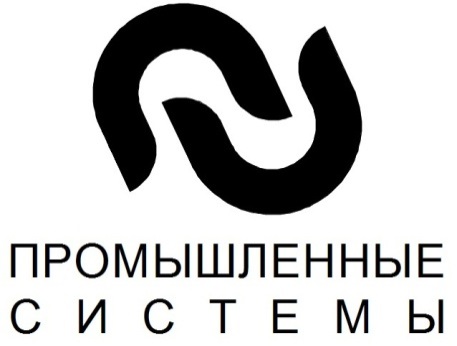 ОПРОСНЫЙ ЛИСТНА ШКАФ (ЩИТ) УПРАВЛЕНИЯ НАСОСАМИ(При заполнении графы автоматически расширяются. В случае затруднения заполнения, то  пропустите соответствующую графу.) Контактная информация:Организация      Адрес      ФИО      Должность      Тел./Факс      E-mail      Количество и электрические параметры подключаемых насосов:Количество основных (рабочих) насосов, шт      Количество резервных насосов, шт      Марка насоса и электродвигателя      Номинальная мощность электродвигателя, кВт      Номинальный ток электродвигателя, А      Коэффициент мощности электродвигателя, cosφ      Номинальное напряжение питания, В      Перечень датчиков защиты, встроенных в основные и резервные насосыСетевое питание:Способ пуска (одна из граф):Дополнительная защита электродвигателя:Режим управления насосами:Тип сигнала для включения и отключения насосов в автоматическом режиме управления:Краткое описание алгоритма работы шкафа:      Индикация на двери шкафа (по желанию) :Другая индикация:      Передача данных:Перечень передаваемых сигналов:      Климатическое исполнение шкафа:Другое:      Степень защиты шкафа:      Ограничения по габаритным размерам, мм:Другие требования (наличие освещения в шкафу и пр.) :      Документация:Паспорт и схема электрическая принципиальная входят в стандартную комплектацию Схема электрическая расположения Руководство по эксплуатации Один ввод питания Два ввода питания с АВР Прямой пуск Звезда-треугольник УПП с байпасным контактором ПЧ с байпасным контактором УПП на каждый насос ПЧ на каждый насос Один УПП на группу насосов Один ПЧ на группу насосов Контроль неисправности фаз Защита от скачков напряжения Ручной Ручной/Автоматический Вольтметр на вводе Светодиодный индикатор "СЕТЬ" на вводе Светодиодный индикатор "СЕТЬ" на вводе Амперметр на вводе Амперметр на каждый насос Амперметр на каждый насос Светодиодный индикатор "ВВОД 1", "ВВОД 2", при наличии АВР Светодиодный индикатор "ВВОД 1", "ВВОД 2", при наличии АВР Светодиодный индикатор "ВВОД 1", "ВВОД 2", при наличии АВР Светодиодный индикатор "АВАРИЯ ВВОДА 1", "АВАРИЯ ВВОДА 2", при наличии АВР Светодиодный индикатор "АВАРИЯ ВВОДА 1", "АВАРИЯ ВВОДА 2", при наличии АВР Светодиодный индикатор "АВАРИЯ ВВОДА 1", "АВАРИЯ ВВОДА 2", при наличии АВР Светодиодный индикатор "АВТОМАТИЧЕСКИЙ РЕЖИМ", при наличии переключателя выбора режимов управления насосами Светодиодный индикатор "АВТОМАТИЧЕСКИЙ РЕЖИМ", при наличии переключателя выбора режимов управления насосами Светодиодный индикатор "АВТОМАТИЧЕСКИЙ РЕЖИМ", при наличии переключателя выбора режимов управления насосами Светодиодный индикатор "РУЧНОЙ РЕЖИМ", при наличии переключателя выбора режимов управления насосами Светодиодный индикатор "РУЧНОЙ РЕЖИМ", при наличии переключателя выбора режимов управления насосами Светодиодный индикатор "РУЧНОЙ РЕЖИМ", при наличии переключателя выбора режимов управления насосами Светодиодный индикатор "ВКЛЮЧЕН" на каждый насос Светодиодный индикатор "ВКЛЮЧЕН" на каждый насос Светодиодный индикатор "ВКЛЮЧЕН" на каждый насос Светодиодный индикатор "ОТКЛЮЧЕН" на каждый насос Светодиодный индикатор "ОТКЛЮЧЕН" на каждый насос Светодиодный индикатор "ОТКЛЮЧЕН" на каждый насос Светодиодный индикатор "АВАРИЯ" на каждый насос Светодиодный индикатор "АВАРИЯ" на каждый насос Светодиодный индикатор "АВАРИЯ" на каждый насос Светодиодный индикатор "АВАРИЯ ПЧ" или "АВАРИЯ УПП", при использовании одного ПЧ или УПП на группу насосов Светодиодный индикатор "АВАРИЯ ПЧ" или "АВАРИЯ УПП", при использовании одного ПЧ или УПП на группу насосов Светодиодный индикатор "АВАРИЯ ПЧ" или "АВАРИЯ УПП", при использовании одного ПЧ или УПП на группу насосов Светодиодный индикатор "АВАРИЯ", общая на группу насосов Светодиодный индикатор "АВАРИЯ", общая на группу насосов Светодиодный индикатор "АВАРИЯ", общая на группу насосов Зуммер аварии, 80 dB   Зуммер аварии, 80 dB   Зуммер аварии, 80 dB   Счетчик моточасов на каждый насос Счетчик моточасов на каждый насос Счетчик пусков на каждый насос Сухой контакт Modbus RTU Ethernet Profibus GSM/GPRS/SMS-сообщения GSM/GPRS/SMS-сообщения Внутреннее УХЛ3, t окр. среды от +5 до +40°С Уличное УХЛ1, с климат-контролем и обогревом, t окр. среды от -25 до +40°СПодключение вводных кабелей:        Сверху    СнизуПодключение отходящих кабелей: Сверху    СнизуШиринаВысотаГлубина